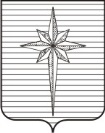 Дума ЗАТО ЗвёздныйРЕШЕНИЕ18.08.2022											 № 287О внесении изменений в Положение о денежном содержании муниципальных служащих органов местного самоуправления ЗАТО Звёздный, утвержденное решением Думы ЗАТО Звёздный от 21.06.2016 № 173, и признании утратившими силу подпунктов 3, 4 пункта 1 решения Думы ЗАТО Звёздный от 19.05.2022 № 270В соответствии со статьёй 12 Закона Пермского края от 04.05.2008 № 228-ПК «О муниципальной службе в Пермском крае», статьёй 9 Закона Пермского края от 01.07.2011 № 787-ПК «О классных чинах муниципальных служащих в Пермском крае», пунктом 25_1 части 2 статьи 25 Устава ЗАТО Звёздный Пермского края, статьёй 18-1 решения Думы ЗАТО Звёздный от 09.12.2021 № 236 «О бюджете ЗАТО Звёздный Пермского края на 2022 год и на плановый период 2023 и 2024 годов» (в редакции решения Думы ЗАТО Звёздный от 14.07.2022 № 279)Дума ЗАТО Звёздный РЕШИЛА:1. Внести в Положение о денежном содержании муниципальных служащих органов местного самоуправления ЗАТО Звёздный, утверждённое решением Думы ЗАТО Звёздный от 21.06.2016 № 173 «О нормативных актах, регулирующих вопросы оплаты труда главы ЗАТО Звёздный и денежного содержания муниципальных служащих органов местного самоуправления ЗАТО Звёздный, и внесении изменений в решение Думы ЗАТО Звёздный от 11.11.2011 № 109» (в редакции решений Думы ЗАТО Звёздный от 29.09.2020 № 97, от 30.09.2021 № 212, от 19.05.2022 № 270), следующие изменения:приложения 1, 2 изложить в редакции согласно приложениям 1, 2 к настоящему решению.2. Признать утратившими силу подпункты 3, 4 пункта 1 решения Думы ЗАТО Звёздный от 19.05.2022 № 270 «О внесении изменений в Положение о денежном содержании муниципальных служащих органов местного самоуправления ЗАТО Звёздный, утвержденное решением Думы ЗАТО Звёздный от 21.06.2016 № 173, и признании утратившими силу некоторых решений Думы ЗАТО Звёздный».3. Опубликовать настоящее решение установленным порядком в информационном бюллетене ЗАТО Звёздный «Вестник Звёздного».4. Настоящее решение вступает в силу после дня его официального опубликования и распространяется на правоотношения, возникшие с 01.07.2022.И.о. главы ЗАТО Звёздный – главы администрации ЗАТО Звёздный		 Т.П. ЮдинаПриложение 1к решению Думы ЗАТО Звёздныйот 18.08.2022 № 287«Приложение 1к Положению о денежномсодержании муниципальных служащих органов местного самоуправления ЗАТО ЗвёздныйРАЗМЕРЫдолжностных окладов муниципальных служащих органов местного самоуправления в ЗАТО Звёздный 1. Размеры должностных окладов муниципальных служащих администрации ЗАТО ЗвёздныйПриложение 2к решению Думы ЗАТО Звёздныйот 18.08.2022 № 287«Приложение 2к Положению о денежномсодержании муниципальных служащих органов местного самоуправления ЗАТО ЗвёздныйРазмерыежемесячных окладов за классный чин муниципальных служащих органов местного самоуправления ЗАТО Звёздный            ».Наименование должностей муниципальной службыДолжностной оклад12Высшая должность муниципальной службыВысшая должность муниципальной службыПервый заместитель главы администрации ЗАТО Звёздный 15920Заместитель главы администрации ЗАТО Звёздный 11435 – 14147Главная должность муниципальной службыГлавная должность муниципальной службыЗаведующий самостоятельного отдела9076 – 10890Ведущая должность муниципальной службыВедущая должность муниципальной службыНачальник самостоятельного сектора, заместитель заведующего (руководителя) самостоятельного отдела8290 – 9534Консультант6376 – 8290Помощник главы администрации ЗАТО Звёздный6376 – 7970Старшая должность муниципальной службыСтаршая должность муниципальной службыГлавный специалист6376 – 7333№ п/пКлассный чинРазмер оклада за классный чин, руб.1Действительный муниципальный советник муниципального образования Пермского края 1-го класса5274,002Действительный муниципальный советник муниципального образования Пермского края 2-го класса4816,003Действительный муниципальный советник муниципального образования Пермского края 3-го класса4013,004Муниципальный советник муниципального образования Пермского края 1-го класса4013,005Муниципальный советник муниципального образования Пермского края 2-го класса3440,006Муниципальный советник муниципального образования Пермского края 3-го класса2866,007Советник муниципальной службы муниципального образования Пермского края 1-го класса2866,008Советник муниципальной службы муниципального образования Пермского края 2-го класса2523,009Советник муниципальной службы муниципального образования Пермского края 3-го класса2236,0010Референт муниципальной службы муниципального образования Пермского края 1-го класса2236,0011Референт муниципальной службы муниципального образования Пермского края 2-го класса2064,0012Референт муниципальной службы муниципального образования Пермского края 3-го класса1835,0013Секретарь муниципальной службы муниципального образования Пермского края 1-го класса1835,0014Секретарь муниципальной службы муниципального образования Пермского края 2-го класса1490,0015Секретарь муниципальной службы муниципального образования Пермского края 3-го класса1261,00